Codes (leave blank for Present)NON-PASSERINES		           Code   No.        NON-PASSERINES		              Code   No.    	 PASSERINES	                                 Code  No.If Species in BOLD are seen a “Rare Bird Record Report” should be submitted.				IT IS IMPORTANT THAT ONLY BIRDS SEEN WITHIN THE PARK ARE RECORDED ON THIS LIST.  IF YOU SEE BIRDS OUTSIDE THE PARK PLEASE MARK ACCORDINGLY OR PREFERABLY USE A SEPARATE LIST.Please return this sheet on completion to Birds SA Database Co-ordinator (Brian Blaylock) for inclusion in the database.Email to: secretary@birdssa.asn.au or post to: Birds SA c/- SA Museum, North Terrace, Adelaide, SA, 5000LITTLE MOUNT CRAWFORD NATIVE FOREST RESERVE (JENKINS SCRUB)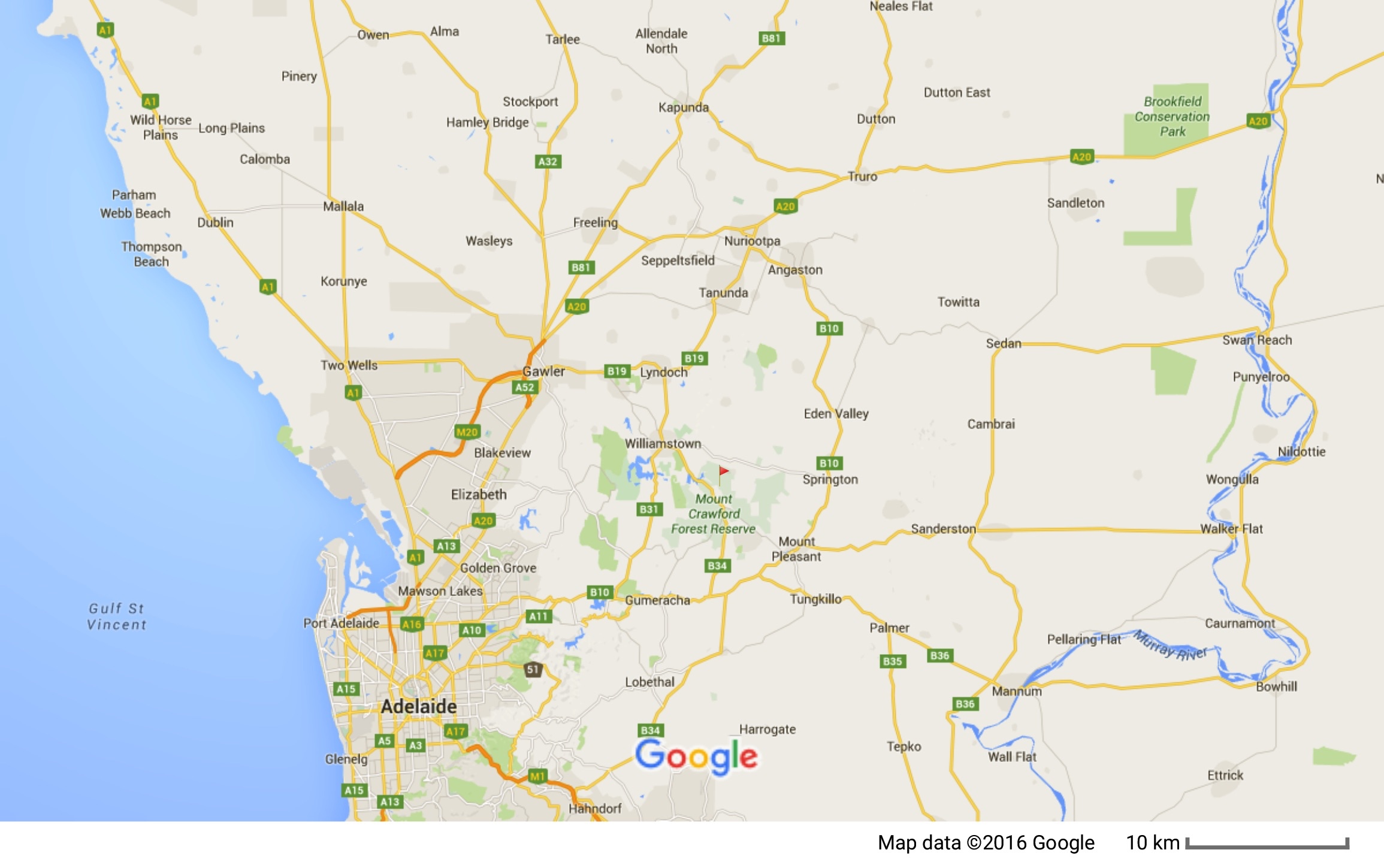 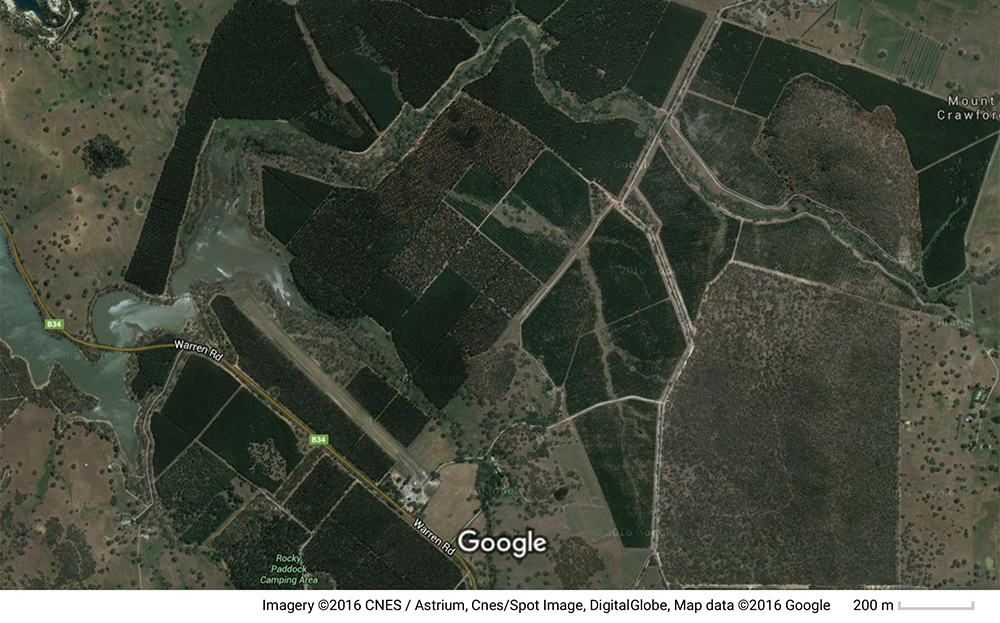 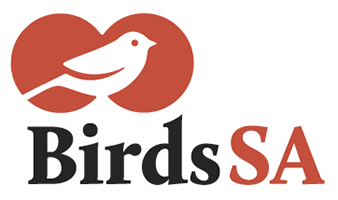           birdssa.asn.auChecklist forLITTLE MOUNT CRAWFORD NATIVE FOREST RESERVE (JENKINS SCRUB)Checklist forLITTLE MOUNT CRAWFORD NATIVE FOREST RESERVE (JENKINS SCRUB)Checklist forLITTLE MOUNT CRAWFORD NATIVE FOREST RESERVE (JENKINS SCRUB)Checklist forLITTLE MOUNT CRAWFORD NATIVE FOREST RESERVE (JENKINS SCRUB)          birdssa.asn.au-34.70806 °N  138.96389 °Eor new  …………….   ……………..34°42’29” S  138°57’50” E……………  ……………..34°42’29” S  138°57’50” E……………  ……………..54  313530  6157444     …  ….........  ………Observers:   …………………………………………………………………..  ..……………………………………………………………………………….Observers:   …………………………………………………………………..  ..……………………………………………………………………………….Observers:   …………………………………………………………………..  ..……………………………………………………………………………….Phone: (H)  ……………………………… (M)  …………………………………Email:   …………..……………………………………………………Phone: (H)  ……………………………… (M)  …………………………………Email:   …………..……………………………………………………Date:  ……..………………………….      Start Time: ………………………    End Time:   ………………………Date:  ……..………………………….      Start Time: ………………………    End Time:   ………………………Date:  ……..………………………….      Start Time: ………………………    End Time:   ………………………Date:  ……..………………………….      Start Time: ………………………    End Time:   ………………………Date:  ……..………………………….      Start Time: ………………………    End Time:   ………………………D = DeadH = HeardO = OverheadB = BreedingB1 = MatingB2 = Nest BuildingB3 = Nest with eggsB4 = Nest with chicksB5 = Dependent fledglingsB6 = Bird on nestEmuWhite-throated TreecreeperManed DuckBrown TreecreeperPacific Black DuckSuperb FairywrenStubble QuailEastern SpinebillAustralian PelicanNew Holland HoneyeaterWhite-faced HeronCrescent HoneyeaterWedge-tailed EagleBrown-headed HoneyeaterBrown GoshawkWhite-naped HoneyeaterPainted ButtonquailRed WattlebirdCommon BronzewingYellow-faced HoneyeaterHorsfield's Bronze CuckooWhite-plumed HoneyeaterShining Bronze-CuckooSpotted PardaloteFan-tailed CuckooStriated PardaloteSouthern BoobookWeebillTawny FrogmouthBrown ThornbillAustralian Owlet-nightjarChestnut-rumped ThornbillLaughing KookaburraBuff-rumped ThornbillSacred KingfisherYellow-rumped ThornbillRainbow Bee-eaterYellow ThornbillYellow-tailed Black CockatooStriated ThornbillGalahDusky WoodswallowSulphur-crested CockatooAustralian MagpieAdelaide Rosella (Crimson Rosella)Black-winged Currawong (Grey Currawong)Elegant ParrotBlack-faced CuckooshrikePurple-crowned LorikeetWhite-winged TrillerBlack-capped Sittella (Varied Sittella)Australian Golden WhistlerRufous WhistlerGrey ShrikethrushGrey FantailLittle RavenWhite-winged ChoughScarlet RobinRed-capped RobinWelcome SwallowTree MartinAustralian Reed WarblerSilvereye*Common BlackbirdBassian ThrushMistletoebirdRed-browed Finch*European Goldfinch